Mrs. Alvarado’s Classroom News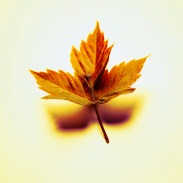 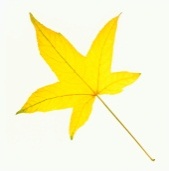 September 26, 2014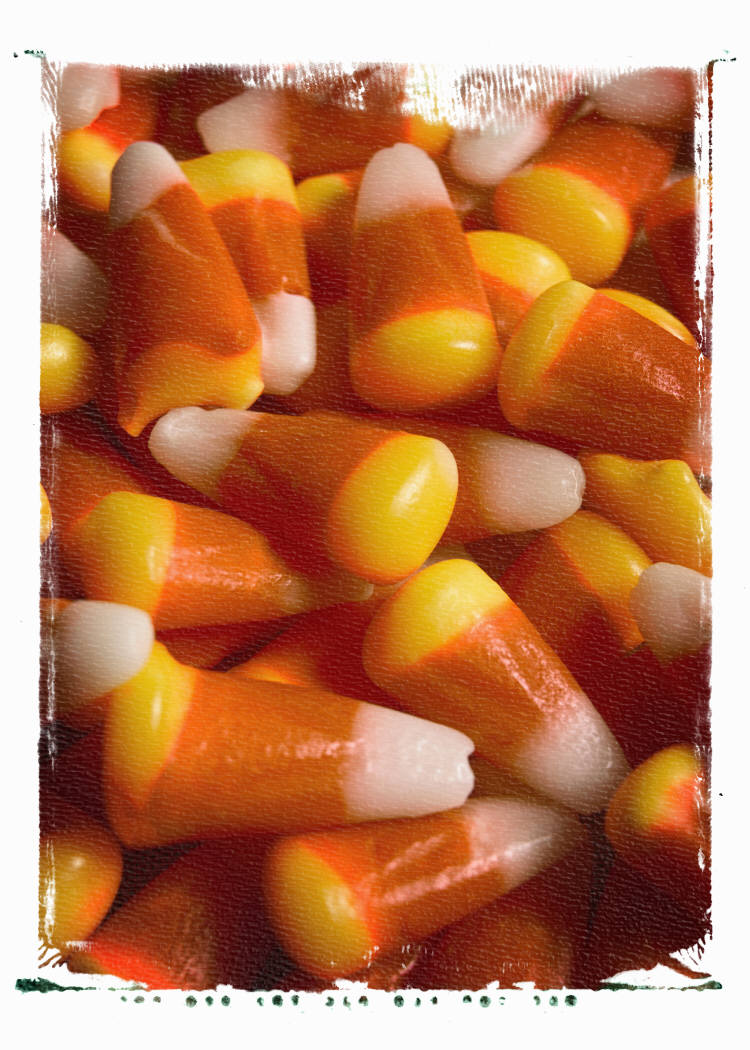 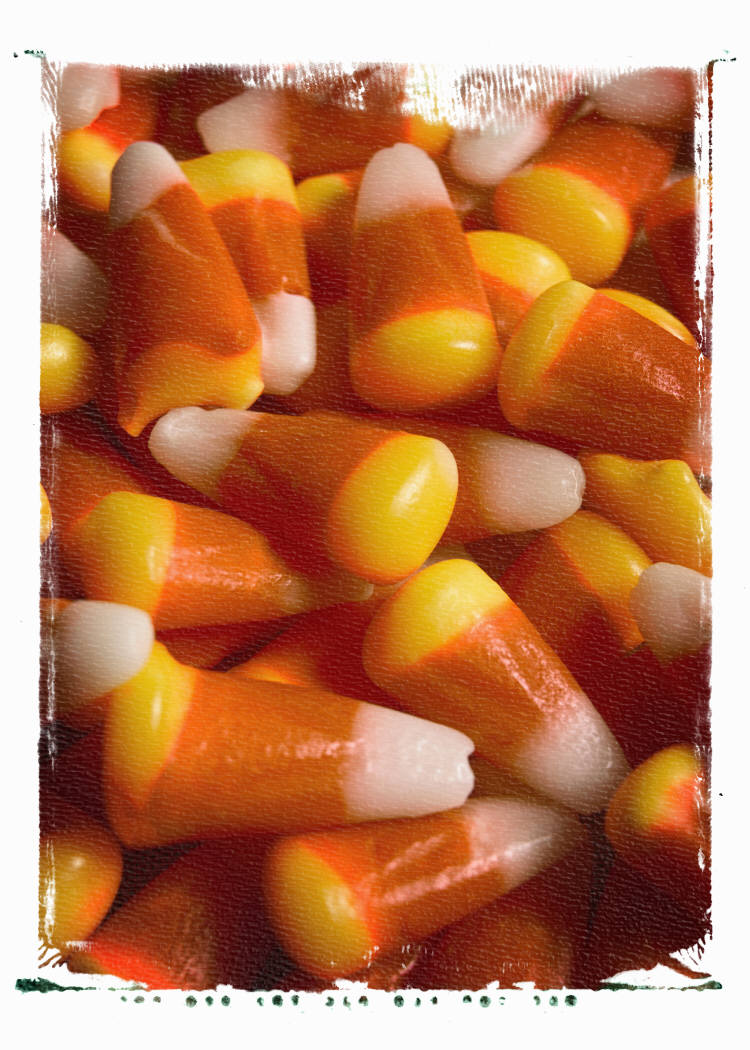 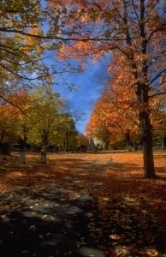 